          Informacyjna Karta Dziecka to ankieta ,której wypełnienie umożliwi nam szybsze poznanie Państwa dziecka. Pozwoli nam na łatwiejszy z nim kontakt i wypracowanie indywidualnych sposobów opieki. Wszelkie uzyskane informacje pozostają wyłącznie do wiedzy żłobka i nie będą udostępniane bez Państwa wiedzy i zgody. Prosimy o bieżące aktualizowanie naszej wiedzy.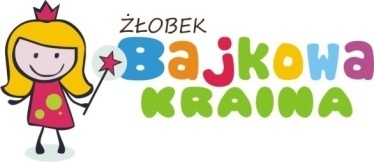 Informacje podstawoweImię i nazwisko dziecka.............................................................., wiek .................................Czy dziecko po raz pierwszy rozstaje się z bliskimi? TAK/ NIE (właściwe zaznaczyć)Czy dziecko było pod opieką osoby obcej? Jak reagowało?.........................................................
.......................................................................................................................................................
- na jaki czas było zostawiane z obcą osobą?................................................................................Czy dziecko jest jedynakiem czy ma rodzeństwo?........................................................................
.......................................................................................................................................................Czy dziecko miało kontakt z rówieśnikami, dziećmi starszymi/młodszymi?...............................
.......................................................................................................................................................Które z poniższych wymienionych cech charakteryzują Państwa dziecko( proszę podkreślić kilka): ruchliwe, wesołe, spokojne, płaczliwe, odważne, lękliwe, wyciszone, niespokojne, śmiałe wobec innych, inne ( jakie?).......................................................................................................................Które z wymienionych zachowań charakteryzuje Państwa dziecko w złości ( proszę podkreślić): płacz, krzyk, rzucanie na ziemię, obrażanie się, ucieczka, agresja wobec innych, histeria, rzucanie przedmiotami, inne ( jakie?)...........................................................................W  jaki sposób postępujecie Państwo z dzieckiem w trakcie napadu złości? Co je uspokaja?
............................................................................................................................................................................................................................................................................................................................Czy jest coś/ktoś czego dziecko się boi?......................................................................................Co dziecko najbardziej lubi robić ( proszę podkreślić): rysować, lepić z plasteliny, budować z klocków., słuchać bajek, oglądać książeczki, biegać , tańczyć, bawić się zabawkami ( jakimi?)
......................................................................................................................................................Czy i w jaki sposób dziecko sygnalizuje swoje potrzeby fizjologiczne?.....................................
.......................................................................................................................................................Czy były próby nauki korzystania z nocnika/sedesu?..................................................................
.......................................................................................................................................................Czy dziecko umie korzystać z toalety/nocnika?   TAK    NIE (właściwe zaznaczyć)Czy dziecko porozumiewa się za pomocą słów? Jak sygnalizuje, gdy:
chce jeść.........................................................................................................................................
chce spać...........................................................................................................................................
coś je boli............................................................................................................................................Czy dziecko śpi w ciągu dnia, jak długo i w jakich godzinach?..........................................................
.............................................................................................................................................................. Co dziecko lubi jeść? Czego nie lubi jeść...........................................................................................
..............................................................................................................................................................Czy ma stałe godziny posiłków?........................................................................................................
............................................................................................................................................................Czy dziecko podejmuje próby samodzielnego jedzenia? TAK    NIE (właściwe zaznaczyć)
 Czy dziecko używa   smoczka?    TAK     NIE (właściwe zaznaczyć)
BezpieczeństwoCzy dziecko często choruje? TAK     NIE (właściwe zaznaczyć)Jakie choroby zakaźne dziecko przebyło?...........................................................................................Czy dziecko miało utraty przytomności, drgawki, omdlenia? TAK/NIE. (właściwe zaznaczyć). .Jeśli tak, proszę opisać w jakich  okolicznościach..............................................................................
..............................................................................................................................................................Czy dziecko jest alergikiem?   TAK/NIE (właściwe zaznaczyć)Na co dziecko jest uczulone?...............................................................................................................
..............................................................................................................................................................Inne informacje ważne dla postępowania z dzieckiem:.......................................................................
..............................................................................................................................................................Czy są Państwo zainteresowani udziałem dziecka w:       a)zajęciach z języka angielskiego TAK     NIE (właściwe zaznaczyć)spektaklach teatralnych dla dzieci TAK     NIE (właściwe zaznaczyć)dogoterapią TAK     NIE (właściwe zaznaczyć)rytmiką TAK     NIE (właściwe zaznaczyć)
26.Czy mają Państwo dodatkowo inne propozycje/ oczekiwania? Jeśli tak to jakie? ……………………………………………………………………………………………………………
Wyrażam zgodę na przetwarzanie informacji na potrzeby Żłobka.Szczecinek, dnia................................                                         ..................................................
                                                                                                                ( podpis rodzica)